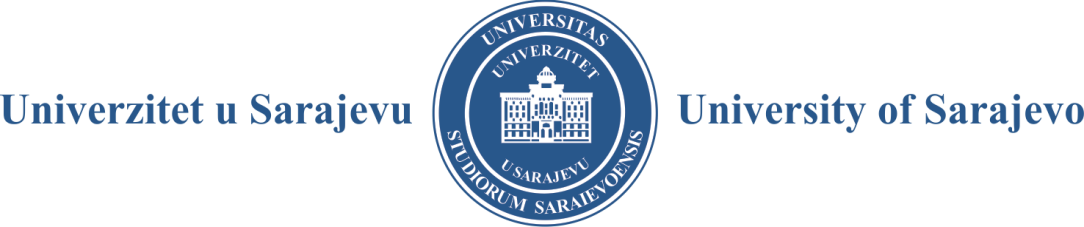 - SENAT -Broj: 01-12-1/19Sarajevo, 06. 05. 2019. godineZ A P I S N I K SA 30. REDOVNE SJEDNICE SENATAODRŽANE 06. 05. 2019. GODINEPrisutni članovi Senata: prof. dr. Rifat Škrijelj, rektor Univerziteta u Sarajevu, predsjedavajući, prof. Marina Finci, prof. dr. Mersad Čuljević, prof. mr. Mevludin Zečević, prof. dr. Eldin Mehić (po ovlaštenju), prof. dr. Jasmin Velagić, prof. dr. Zuhdija Hasanović, prof. dr. Nedžad Korajlić, prof. dr. Šaćir Filandra, prof. dr. Haris Alić, doc. dr. Amel Kosovac (po ovlaštenju), doc. dr. Arzija Pašalić, prof. dr. Fahir Bečić, prof. dr. Muhamed Dželilović, prof. dr. Samir Dolarević, prof. dr. Pavle Mijović (po ovlaštenju), prof. dr. Izet Bijelonja, prof. dr. Senad Kazić, prof. dr. Fatih Destović, prof. dr. Muhamed Brka, prof. dr. Hajrija Sijerčić-Čolić, prof. dr. Mustafa Memić, prof. dr. Muhamed Ajanović, prof. dr. Mirza Dautbašić, prof. dr. Nihad Fejzić, prof. dr. Nezir Krčalo, prof. dr. Naris Pojskić, dr. sc. Adnan Kadrić, dr. sc. Amir Kliko, dr. sc. Muhamed Nametak, dr. sc. Alen Kalajdžija, dr. sc. Ismet Ovčina.Prisutni predstavnici studenata: Hamza Vahid El Din, Amar Aganović, Anes Kastrati, Amar Kolašinac, Benjamin Crljenković, Ivan Perković, Lamija Ugarak. Ostali prisutni: prof. dr. Tarik Zaimović, prof. dr. Dženana Husremović, prof. dr. Aida Hodžić i prof. dr. Maida Čohodar-Husić, prorektori, prof. dr. Melika Husić-Mehmedović, direktorica CIS-a, Rijana Jusufbegović, studentica-prorektorica, dr. sc. Suvad Konaković, generalni sekretar, Nasiha Nuhanović, studentica-pravobraniteljica, i Mirnes Ibrić, dipl. iur., predstavnik Službe za pravne i opće poslove.Odsutni članovi Senata: prof. dr. Nermin Sarajlić i prof. dr. Sebija Izetbegović.Sjednica je počela sa radom u 13:00 sati.Utvrđeno je da od ukupno 41 člana Senata sjednici prisustvuje 39 članova Senata, od toga 3 člana sa ovlaštenjem koje se nalazi u dokumentaciji Senata.Prof. dr. Rifat Škrijelj predložio je da pod tačkom „Informacije“ informira članove Senata o održanom sastanku sa profesorima Medicinskog fakulteta Univerziteta u Sarajevu koji su isključeni iz nastavnog procesa na Medicinskom fakultetu Univerziteta u Sarajevu. Prof. dr. Mirza Dautbašić zatražio je da se također pod tačkom „Informacije“ razmotri pitanje isplate toplog obroka noćnim portirima, kao i pitanje primjene Zakona o porijeklu imovine.Rijana Jusufbegović, studentica-prorektorica, predložila je da se na budućim sjednicama Senata odobri prisustvo Nasihi Nuhanović, studentici-pravobraniteljici, bez prava glasa.Članovi Senata su jednoglasno prihvatili prijedlog Rijane Jusufbegović, studentice-prorektorice.Članovi Senata su jednoglasno prihvatili prijedloge za dopunu dnevnog reda, nakon čega je jednoglasno usvojen sljedećiD N E V N I   R E Da)  Dopuna Zapisnika sa 28. redovne sjednice Senata Univerziteta u Sarajevu od 27. 02.            2019. godine      b)  Usvajanje Zapisnika sa 29. redovne sjednice Senata Univerziteta u Sarajevu od 27. 03. 2019. godine       c)  Usvajanje Zapisnika sa 16. vanredne sjednice Senata Univerziteta u Sarajevu od 08. 04.            2019. godineIzbor studenta-prorektora na Univerzitetu u SarajevuIzvjestilac: prof. dr. Rifat Škrijelj, rektor Univerziteta u Sarajevua)  Žalba dr. sc. Fikreta Bečirovića na Rješenje rektora Univerziteta u Sarajevu broj: 0101-     2917/19 od 29. 03. 2019. godineIzbori u akademska i naučnoistraživačka zvanjaProduženje roka za izboreRealizacija Zaključka Senata Univerziteta u Sarajevu broj: 01-10-17/19 od 27. 03. 2019. godine (Mišljenje generalnog sekretara broj: 0105-3382/19 od 02. 04. 2019. godine)Raspisivanje konkursa za izbore u akademska zvanjaAngažman akademskog i naučnoistraživačkog osoblja sa drugih univerzitetaIzvjestilac: prof. dr. Aida Hodžić, prorektorica za nastavu i studentska pitanjaa) Nastavni planovi i programib) Procedura za donošenje novih nastavnih planova i programa i izmjene postojećih      nastavnih planova i programa c) Prijedlog visine školarine na drugom ciklusu studija, smjer „Turizam“ – zajednički studij u     saradnji sa Ekonomskim fakultetom Univerziteta u Sarajevu i Fakultetom za menadžment       u turizmu i ugostiteljstvu u Opatiji Sveučilišta u Rijeci d)  Prijedlog visine školarine za master-studij „Zaštita od prirodnih katastrofa“ Centra za      interdisciplinarne studije Univerziteta u Sarajevue)  Prijedlog Odluke o visini školarine za upis kandidata na integrirani studij na engleskom      jeziku na Stomatološkom fakultetu sa klinikama Univerziteta u SarajevuIzvjestilac: prof. dr. Aida Hodžić, prorektorica za nastavu i studentska pitanjaa)   Doktorati naukab)  Izvještaj o provjeri doktorskih disertacija primjenom softvera za detekciju potencijalnog      plagijarizma (od januara do marta 2019. godine)Izvjestioci: prof. dr. Dženana Husremović, prorektorica za naučnoistraživački/umjetničkoistraživački rad, i prof. dr. Maida Čohodar-Husić, prorektorica za kvalitetMeđunarodna saradnjaIzvjestilac: prof. dr. Aleksandra Nikolić, prorektorica za međunarodnu saradnjuIzdavačka djelatnostIzvjestilac: prof. dr. Maida Čohodar-Husić, prorektorica za kvalitetPrijedlog Strategije razvoja Univerziteta u Sarajevu za period 2019–2023. Izvjestilac: prof. dr. Maida Čohodar-Husić, prorektorica za kvalitetInicijativa Fakulteta sporta i tjelesnog odgoja Univerziteta u Sarajevu za izradu elaborata o načinu rada i funkcioniranja zatvorenog bazena na Fakultetu sporta i tjelesnog odgoja Univerziteta u SarajevuIzvjestilac: prof. Sanja Burić, prorektorica za umjetnost, kulturu i sportPrijedlog za izmjenu člana Savjeta za nauku i umjetnost Univerziteta u SarajevuIzvjestilac: prof. dr. Dženana Husremović, prorektorica za naučnoistraživački/umjetničkoistraživački rad Prijedlog članova Komisije za izradu pravilnika o izboru u akademska zvanja na Univerzitetu u Sarajevu Izvjestilac: prof. dr. Dženana Husremović, prorektorica za naučnoistraživački/umjetničkoistraživački rad Prijedlog za dopunu Pravilnika o mobilnosti na Univerzitetu u SarajevuIzvjestilac: prof. dr. Aleksandra Nikolić, prorektorica za međunarodnu saradnjuPrednacrt Poslovnika o radu vijeća grupacije nauka/umjetnosti Univerziteta u SarajevuIzvjestilac: dr. sc. Suvad Konaković, generalni sekretarInformacijeInformacija o obavljenoj evaluaciji programa ERMA u sklopu mid-term evaluacije programa EIDHR „Podrška globalnoj mreži univerziteta za obrazovanje u polju ljudskih prava i demokratije“, koji finansira EUPrijedlog Kantonalnoj upravi za inspekcijske poslove za vršenje inspekcijskog nadzora nad provođenjem Zakona o visokom obrazovanju Kantona SarajevoT O K   S J E D N I C EAd-1.	Jednoglasno je usvojena dopuna tačke 12. Zapisnika sa 28. redovne sjednice Senata Univerziteta u Sarajevu od 27. 02. 2019. godine, koja se odnosi na autoriziranu diskusiju prof. dr. Mirze Dilića i prof. dr. Enre Suljić.Jednoglasno je usvojen Zapisnik sa 29. redovne sjednice Senata Univerziteta u Sarajevu od 27. 03. 2019. godine.Jednoglasno je usvojen Zapisnik sa 16. vanredne sjednice Senata Univerziteta u Sarajevu od 08. 04. 2019. godine.Ad-2.Na prijedlog Studentskog parlamenta Univerziteta u Sarajevu jednoglasno je donesena O D L U K AO IMENOVANJU STUDENTA-PROREKTORA UNIVERZITETA U SARAJEVURijana Jusufbegović, studentica drugog ciklusa studija na Filozofskom fakultetu Univerziteta u Sarajevu, imenuje se za studenticu-prorektoricu Univerziteta u Sarajevu za drugi mandatni period.Drugi mandatni period studentice-prorektorice traje 1 (jednu) godinu, bez mogućnosti ponovnog izbora.Sva prava i obaveze studentice-prorektorice Univerziteta u Sarajevu će se regulirati posebnim ugovorom.Ad-3.Nakon uvodnog obrazloženja prof. dr. Rifata Škrijelja, rektora Univerziteta u Sarajevu, uz 2 (dva) „suzdržana“ glasa doneseno je sljedećeR J E Š E NJ EOdbija se Žalba dr. Fikreta Bečirovića broj: 0101-3398/19 od 11. 04. 2019. godine izjavljena protiv Rješenja o razrješenju dužnosti direktora Instituta za istraživanje zločina protiv čovječnosti i međunarodnog prava Univerziteta u Sarajevu broj: 0101-2917/19 od 29. 03. 2019. godine kao neosnovana.O  b  r  a  z  l  o  ž  e  nj  eVijeće Instituta za istraživanje zločina protiv čovječnosti i međunarodnog prava Univerziteta u Sarajevu (u daljnjem tekstu: Institut) je na sjednici održanoj 25. 03. 2019. godine, a na osnovu Prijedloga sa obrazloženjem za prijevremeno razrješenje direktora Instituta broj: 183/I-19 od 11. 03. 2019. godine podnesenog od članova Vijeća Instituta na sjednici održanoj 25. 03. 2019. godine, donijelo Odluku o prijevremenom razrješenju dr. Fikreta Bečirevića sa dužnosti direktora Instituta broj: 222-1 a /I-19.Na osnovu naprijed navedene odluke rektor Univerziteta u Sarajevu prof. dr. Rifat Škrijelj je, postupajući u skladu sa ovlaštenjima utvrđenim članovima 131. i 138. Zakona o visokom obrazovanju („Službene novine Kantona Sarajevo“, broj 33/17) (u daljnjem tekstu: Zakon), a u vezi sa članovima 27. i 28. Zakona o naučnoistraživačkoj djelatnosti („Službene novine Kantona Sarajevo“, broj: 26/16) i članovima 93. i 109. Statuta Univerziteta u Sarajevu, donio Rješenje o razrješenju dužnosti direktora Instituta za istraživanje zločina protiv čovječnosti i međunarodnog prava Univerziteta u Sarajevu broj: 0101-2917/19 od 29. 03. 2019. godine Dr. Fikret Bečirović (u daljnjem tekstu: podnositelj žalbe), viši naučni saradnik Instituta za istraživanje zločina protiv čovječnosti i međunarodnog prava Univerziteta u Sarajevu, izjavio je žalbu protiv Rješenja o razrješenju dužnosti direktora Instituta za istraživanje zločina protiv čovječnosti i međunarodnog prava Univerziteta u Sarajevu broj: 0101-2917/19 od 29. 03. 2019. godine.U cilju utvrđivanja činjeničnog stanja po žalbi podnositelja izvršen je uvid u sljedeće akte:Odluku o prijevremenom razrješenju dužnosti direktora Instituta za istraživanje zločina protiv čovječnosti i međunarodnog prava Univerziteta u Sarajevu broj: 222-1a/I-19 od 25. 03. 2019. godine,Rješenje rektora Univerziteta u Sarajevu o razrješenju direktora Instituta za istraživanje zločina protiv čovječnosti i međunarodnog prava Univerziteta u Sarajevu broj: 0101-2917/19 od 29. 03. 2019. godine,Poslovnik o radu Vijeća Instituta za istraživanje zločina protiv čovječnosti i međunarodnog prava Univerziteta u Sarajevu,izvod iz zapisnika sa sjednice Instituta za istraživanje zločina protiv čovječnosti i međunarodnog prava Univerziteta u Sarajevu broj: 235-1/I-19 od 25. 03. 2019. godine.Prije razmatranja žalbe pristupilo se provjeri formalnih pretpostavki za ulaganje žalbe u smislu dopuštenosti, blagovremenosti, te da li je žalba izjavljena od ovlaštene osobe.Uvidom u raspoloživu dokumentaciju utvrđeno je da je žalba blagovremena, dopuštena i izjavljena od ovlaštene osobe.Nakon uvida u raspoloživu dokumentaciju pristupljeno je razmatranju žalbe, izvršena je analiza svakog dokaza posebno i svih dokaza zajedno, kao i analiza cjelokupnog postupka i u odnosu na propisani zakonski postupak i žalbene navode utvrđeno je sljedeće:Postupak koji je prethodio donošenju Rješenja o razrješenju direktora Instituta je pravilno proveden i na Zakonu zasnovan, što se dokazuje sljedećim:izvodom iz zapisnika sa sjednice Instituta za istraživanje zločina protiv čovječnosti i međunarodnog prava Univerziteta u Sarajevu iz kojeg je nepobitno utvrđeno da je sjednici prisustvovao i podnositelj žalbe, Prijedlog sa obrazloženjem za prijevremeno razrješenje direktora Instituta za istraživanje zločina protiv čovječnosti i međunarodnog prava Univerziteta u Sarajevu broj 183/I-19 od 11. 03. 2019. godine je sačinjen i potpisan od najmanje jedne trećine članova vijeća naučnoistraživačkog instituta, što je u skladu sa odredbama člana 28. Zakona o naučnoistraživačkoj djelatnosti,sjednica Vijeća je zakazana za 25. 03. 2019. godine u zakonom utvrđenom roku, tj. u roku kraćem od 15 dana od datuma dostave prijedloga za prijevremeno razrješenje direktora Instituta za istraživanje zločina protiv čovječnosti i međunarodnog prava Univerziteta u Sarajevu,Odluku o prijevremenom razrješenju direktora Instituta za istraživanje zločina protiv čovječnosti i međunarodnog prava Univerziteta u Sarajevu donijela je natpolovična većina ukupnog broja članova Vijeća.Shodno navedenom, pobijano Rješenje je doneseno na osnovu potpuno i pravilno utvrđenog činjeničnog stanja. Prema ocjeni Senata Univerziteta u Sarajevu, rektor Univerziteta u Sarajevu prof. dr. Rifat Škrijelj je pobijano Rješenje donio na osnovu potpuno i pravilno utvrđenih konkretnih i odlučnih činjenica i okolnosti koje prethode donošenju rješenja o razrješenju dužnosti rukovodioca organizacione jedinice, a koje se odnose na sljedeće: da je pokrenut postupak za prijevremeno razrješenje u skladu sa Zakonom, odnosno da je jedna trećina članova Vijeća podnijela prijedlog za prijevremeno razrješenje podnositelja žalbe sa dužnosti direktora Instituta,da je u zakonskom roku sazvana sjednica Vijeća na kojoj se raspravljalo o prijedlogu za prijevremeno razrješenje dužnosti direktora podnositelja žalbe,da je donesena odluka o razrješenju dužnosti direktora Instituta u skladu sa Zakonom, jer je za spomenutu odluku glasala natpolovična većina od ukupnog broja svih članova Vijeća,da je rektor bio dužan, u skladu sa Zakonom, da u zakonskom roku izda rješenje o razrješenju direktora Instituta za istraživanje zločina protiv čovječnosti i međunarodnog prava Univerziteta u Sarajevu dr. Fikreta Bečirevića.Nadalje se konstatira da je prilikom donošenja Odluke o razrješenju direktora i Rješenja o razrješenju direktora Instituta za istraživanje zločina protiv čovječnosti i međunarodnog prava Univerziteta u Sarajevu pravilno primijenjen Zakon i Statut, te proveden postupak u skladu sa Zakonom i Statutom.Na osnovu cjelokupne dokumentacije dostavljene sa Instituta za istraživanje zločina protiv čovječnosti i međunarodnog prava Univerziteta u Sarajevu i uz stručno mišljenje generalnog sekretara dr. sc. Suvada Konakovića doneseno je osporeno rješenje koje je u skladu sa istim u cijelosti zasnovano na Zakonu i Statutu.Žalbene navode da je postupak razrješenja direktora Instituta za istraživanje zločina protiv čovječnosti i međunarodnog prava Univerziteta u Sarajevu proveden uz kršenje Zakona, Statuta i Poslovnika o radu Vijeća Instituta Senat je ocijenio kao neosnovane iz sljedećih razloga: uvidom u dostavljenu dokumentaciju nepobitno je utvrđeno da je sjednici Vijeća Instituta za istraživanje zločina protiv čovječnosti i međunarodnog prava Univerziteta u Sarajevu prisustvovao i dr. Fikret Bečirović, te da je aktivno učestvovao u donošenju dnevnog reda i, po tom osnovu, razmatranju tačaka usvojenog dnevnog reda sa sjednice, sljedstveno navedenom proizlazi da je podnositelj žalbe imao i mogućnost da iznese svoj stav u vezi sa prijedlogom za prijevremeno razrješenje.Žalbeni navodi i činjenice nisu bili niti su mogli biti od utjecaja na donošenje odluke o razrješenju direktora. Iz svih navedenih razloga i bez obzira na ostale navode podnositelja žalbe iznesene u žalbi, koji su razumljivi i opravdani, ali koji nisu takvi da mogu biti odlučni za rješenje ove stvari, Senat Univerziteta u Sarajevu je, u skladu sa članom 130. Zakona i članom 237. Zakona o upravnom postupku Federacije Bosne i Hercegovine, donio odluku kao u dispozitivu.U skladu sa Zakonom o visokom obrazovanju Kantona Sarajevo, Zakonom o naučnoistraživačkoj djelatnosti Kantona Sarajevo i Statutom Univerziteta u Sarajevu, Senat Univerziteta u Sarajevu jednoglasno je izvršio izbore u akademska i naučnoistraživačka zvanja, kako slijedi: AKADEMIJA LIKOVNIH UMJETNOSTIMr. Amer Bakšić u zvanje redovnog profesora za oblast crtanje od I do II (veliki akt od I do II) i slikanje od I do VI.Mr. Dragana Antonić u zvanje docenta za oblast fotografija.AKADEMIJA SCENSKIH UMJETNOSTIDamir Šagolj u zvanje docenta za oblast audio-vizuelne umjetnosti.ARHITEKTONSKI FAKULTETIbrica Jašarević u zvanje asistenta za oblast urbanizam i prostorno planiranje.EKONOMSKI FAKULTETDr. Adnan Efendić u zvanje redovnog profesora za oblast ekonomija.ELEKTROTEHNIČKI FAKULTETDr. Selma Hanjalić u zvanje vanrednog profesora za oblast elektroenergetika.FAKULTET ZA KRIMINALISTIKU, KRIMINOLOGIJU I SIGURNOSNE STUDIJEDr. Jasmin Ahić u zvanje redovnog profesora za oblast sigurnosne studije.Dr. Muhamed Budimlić u zvanje redovnog profesora za oblast kriminologija.MAŠINSKI FAKULTETDr. Rejhana Blažević u zvanje docenta za oblast energetika i KGH tehnika.PRAVNI FAKULTETDr. Ehlimana Memišević u zvanje docenta za oblast pravna historija.PRIRODNO-MATEMATIČKI FAKULTETDr. Sabina Begić u zvanje vanrednog profesora za oblasti opšta hemija i anorganska hemija.Dr. Senada Nezirović u zvanje vanrednog profesora za oblasti regionalna geografija i turizam.Dr. Anela Topčagić u zvanje docenta za oblasti organska hemija i biohemija.INSTITUT ZA GENETIČKO INŽENJERSTVO I BIOTEHNOLOGIJUDr. Jasmina Čakar u zvanje naučnog savjetnika za oblast molekularna biologija.***Prof. dr. Rifat Škrijelj predložio je da se, u cilju poštivanja Zakonom utvrđenih rokova za izbore u akademska zvanja i zaštite kandidata, na ovoj sjednici razmotre materijali sa 3. redovne sjednice Vijeća Medicinskog fakulteta Univerziteta u Sarajevu održane 14. 03. 2019. godine kojim su utvrđeni prijedlozi odluka, kako slijedi:prijedlog odluke da se dr. Azra Husić-Selimović izabere u zvanje vanrednog profesora za oblast interna medicina, prijedlog odluke da se dr. Aida Kulo-Ćesić izabere u zvanje vanrednog profesora za oblast farmakologija i toksikologija, prijedlog odluke da se dr. Lamija Zečević-Pašić izabere u zvanje docenta za oblast imunologija, prijedlog odluke da se dr. Zaim Jatić ne izabere u zvanje vanrednog profesora za oblast porodična/obiteljska medicina.Otvorena je diskusija u kojoj su učestvovali: prof. dr. Rifat Škrijelj, prof. dr. Muhamed Ajanović, prof. dr. Nihad Fejzić, prof. dr. Jasmin Velagić i prof. dr. Naris Pojskić.U skladu sa stavovima i sugestijama iznesenim u diskusiji donesen je sljedećiZ A K LJ U Č A K Senat Univerziteta u Sarajevu konstatira da materijali Vijeća Medicinskog fakulteta Univerziteta u Sarajevu upućeni Senatu Univerziteta u Sarajevu nisu potpisani od ovlaštene osobe.Senat Univerziteta u Sarajevu traži od Kantonalne uprave za inspekcijske poslove da izvrši inspekcijski nadzor na Medicinskom fakultetu Univerziteta u Sarajevu i utvrdi validnost potpisa na dokumentaciji koja je potpisana od prof. dr. Semre Čavaljuge.Senat Univerziteta u Sarajevu nadalje konstatira da do očitovanja Kantonalne uprave za inspekcijske poslove materijali potpisani od prof. dr. Semre Čavaljuge neće biti razmatrani.Senat Univerziteta u Sarajevu traži od Ministarstva za obrazovanje, nauku i mlade Kantona Sarajevo aktivno učešće u rješavanju ovog problema.U cilju poštivanja Zakonom utvrđenih rokova za izbore u akademska zvanja propisanih članom 111. stav (1) Zakona o visokom obrazovanju („Službene novine Kantona Sarajevo“, broj: 33/17) i zaštite kandidata, Senat Univerziteta u Sarajevu traži od Medicinskog fakulteta Univerziteta u Sarajevu da, u skladu sa članom 126. stav (2) Zakona o visokom obrazovanju, za prijedloge odluka za izbore u akademska zvanja donesene na 3. redovnoj sjednici Vijeća Medicinskog fakulteta Univerziteta u Sarajevu održanoj 14. 03. 2019. godine dostavi stručno mišljenje sekretara Medicinskog fakulteta Univerziteta u Sarajevu, kako bi navedeni prijedlozi mogli biti razmatrani na sjednici Senata Univerziteta u Sarajevu.Prof. dr. Rifat Škrijelj je istakao da će od dr. sc. Suvada Konakovića tražiti pisanu izjavu o tome zašto uz prijedloge odluka sa sjednice Vijeća Medicinskog fakulteta održane 14. 03. 2019. godine nije dostavio svoje stručno mišljenje u pogledu kompletnosti materijala u skladu sa članom 126. stav (2) Zakona o visokom obrazovanju.Produženje roka za izbore u isto ili više zvanjeUsvaja se Prijedlog Odluke Fakulteta političkih nauka Univerziteta u Sarajevu broj: 01-3-486-1/19 od 11. 04. 2019. godine o produženju roka za izbor Samira Forića, MA, u zvanju višeg asistenta za oblast sociološke nauke.Usvaja se Prijedlog Odluke Filozofskog fakulteta Univerziteta u Sarajevu broj: 02-01/141 od 15. 04. 2019. godine o produženju roka za izbor Edine Nurikić, MA, u zvanju višeg asistenta za oblast turkologija.Usvaja se Prijedlog Odluke Filozofskog fakulteta Univerziteta u Sarajevu broj: 02-01/140 od 15. 04. 2019. godine o produženju roka za izbor dr. Lejle Mulalić u zvanju docenta za oblast engleska književnost.Senat Univerziteta u Sarajevu jednoglasno je donio sljedećiZ A K LJ U Č A KSenat Univerziteta u Sarajevu konstatira da će, u skladu sa odredbama člana 94. stav (5) Zakona o visokom obrazovanju („Službene novine Kantona Sarajevo“, broj: 33/17) i člana 193. stav (3) Statuta Univerziteta u Sarajevu kojima su predviđeni periodi izbora u isto ili više akademsko zvanje, odnosno uvjeti za produženje istih, na obrazloženi prijedlog vijeća organizacione jedinice donositi odluke sukladno obrazloženom prijedlogu. U skladu sa Zakonom o visokom obrazovanju Kantona Sarajevo i Statutom Univerziteta u Sarajevu, Senat Univerziteta u Sarajevu jednoglasno je izvršio izbor u akademsko zvanje po Konkursu 150+ objavljenom 04. 02. 2019. godine, kako slijedi: AKADEMIJA LIKOVNIH UMJETNOSTIAnesa Kadić u zvanje asistenta za oblast crtanje.Jednoglasno su donesene odluke kojima se daju saglasnosti na raspisivanje konkursa za izbor u akademska zvanja, kako slijedi:AKADEMIJA LIKOVNIH UMJETNOSTINastavnik u zvanje docenta za oblast grafički dizajn – 1 izvršilac.ARHITEKTONSKI FAKULTETAsistent za predmete Slobodno crtanje 1, 2, 3 i 4 – 1 izvršilac sa punim radnim vremenom.Viši asistent za oblast teorija i historija arhitekture i zaštita graditeljskog naslijeđa – 1 izvršilac sa punim radnim vremenom.EKONOMSKI FAKULTETNastavnik u zvanje docenta za oblast računovodstvo i revizija – 1 izvršilac sa punim radnim vremenom.ELEKTROTEHNIČKI FAKULTETNastavnik u zvanje vanrednog profesora za oblast računarstvo i informatika – 1 izvršilac sa punim radnim vremenom na Odsjeku za računarstvo i informatiku.FAKULTET ZA SAOBRAĆAJ I KOMUNIKACIJENastavnik u zvanje docenta za oblast cestovni saobraćaj – 1 izvršilac sa punim radnim vremenom.   Nastavnik u zvanje docenta za oblast željeznički saobraćaj – 2 izvršioca. Asistent za oblast poštanske tehnologije – 1 izvršilac.FILOZOFSKI FAKULTETRedovni profesor za područje (oblast): humanističke nauke, polje: jezici i književnost (filologija), grana: germanistika, njemačka književnost (predmeti: Pregled historije njemačke književnosti 2, Njemačka književnost XVIII stoljeća, Njemački romantizam, Savremena austrijska književnost, Teme i motivi iz njemačke književnosti, Njemačka i austrijska književnost XXI stoljeća), germanistika, njemačka književnost, kulturologija (predmeti: Uvod u kulturologiju, Književnost i kultura austrijske moderne, IP: Uvod u teoriju i analizu medija, IP: Kulturalni narativi), na Odsjeku za germanistiku. Redovni profesor za područje (oblast): humanističke nauke, polje: jezici i književnost (filologija), grana: germanistika, njemački jezik, lingvistika (predmeti: Uvod u lingvistiku, Uvod u sintaksu njemačkog jezika, Valentna gramatika, Tekstna lingvistika, Historija jezika FIL GER 330, Semantika, IP: Jezik i mediji, Historija jezika FIL GER 509), na Odsjeku za germanistiku. Redovni profesor za područje (oblast): humanističke nauke, polje: historija, grana: svjetska i bosanskohercegovačka historija – novi vijek i savremeno doba (predmeti: Bosna i Hercegovina od kraja 18. stoljeća do 1918. godine, Bosanskohercegovačko društvo od kraja 18. stoljeća do 1918, Jugoistočna Evropa od kraja 18. stoljeća do 1918. godine, IP: Bosna i Hercegovina i njeni susjedi u 19. stoljeću, IP: Bosna i Hercegovina u međunarodnim odnosima u 19. stoljeću, IP: Vojna organizacija u Osmanskom Carstvu), na Odsjeku za historiju. Isto zvanje, zvanje vanrednog profesora za područje (oblast): humanističke nauke, polje: jezici i književnost (filologija), grana: orijentalna i ostale filologije, arabistika (predmeti: Fonetika i uvod u morfologiju arapskog jezika, Morfologija arapskog jezika, Morfosintaksa arapskog jezika 1 i 2, Sintaksa arapskog jezika 1, 2, 3 i 4, Leksikologija, Sintaksa funkcionalnih stilova u arapskom jeziku, Uvod u metodiku nastave arapskog jezika, Metodika nastave arapskog jezika 1, 2 i 3), na Odsjeku za orijentalnu filologiju. Viši asistent za područje (oblast): humanističke nauke, polje: jezici i književnost (filologija), grana: anglistika, književnosti na engleskom jeziku, engleska književnost (predmeti: Uvod u studij književnosti, Engleska književnost do 1500. godine, Engleska renesansna književnost, Engleski roman 18. i 19. stoljeća, Poezija engleskog predromantizma, Poezija engleskog romantizma (1800–1900), anglistika, književnost na engleskom jeziku, američka književnost (predmeti: Američki transcendentalizam, Američki modernizam: 20-te godine 20. stoljeća), anglistika, književnost na engleskom jeziku, kulturološke studije (predmeti: Društvena i kulturna historija Velike Britanije do 1485, Društvena i kulturna historija Velike Britanije nakon 1485), na Odsjeku za anglistiku. Asistent za područje (oblast): humanističke nauke, polje: jezici i književnost (filologija), grana: orijentalna i ostale filologije, arabistika (predmeti: Fonetika i uvod u morfologiju arapskog jezika, Morfologija arapskog jezika, Sintaksa arapskog jezika 1 i 2, Leksikologija, Sintaksa funkcionalnih stilova u arapskom jeziku, Uvod u metodiku nastave arapskog jezika, Metodika nastave arapskog jezika 1, 2 i 3), na Odsjeku za orijentalnu filologiju. Asistent za područje (oblast): društvene nauke, polje: odgojne nauke, grana: didaktika (predmeti: Didaktika 1 i 2, Metodika nastavnog rada, Savremene koncepcije učenja i poučavanja u nastavi, Metodika vannastavnog rada, Istraživanja u nastavi), komparativna pedagogija (predmeti: Osnove komparativne pedagogije, Komparativna istraživanja u pedagogiji), interdisciplinarno područje (predmeti: Osnovi informatike, Informatika u pedagogiji), zajednički predmeti (Pedagogija 1 i 2, Temeljna nastavna umijeća, Komunikacija u nastavi), na Odsjeku za pedagogiju. Asistent za područje (oblast): humanističke nauke, polje: jezici i književnost (filologija), grana: romanistika: francuska književnost (predmeti: Francuska književnost humanizma i renesanse, Francuska književnost baroka i klasicizma, Književnost francuskog prosvjetiteljstva, Književnost francuskog romantizma, Francuska književnost 20. stoljeća I i II, Savremena francuska književnost I, II i III, Francusko avangardno pozorište, IP: Sa onu stranu prosvjetiteljstva: autobiografska, fantastična i libertenska književnost XVIII vijeka, IP: Francuska književnost druge polovine XIX vijeka, IP: Francuski novi roman), na Odsjeku za romanistiku. Nastavnik (sva zvanja) za područje (oblast): društvene nauke, polje: sociologija, grana: posebne sociologije (predmet: socijalna antropologija), polje: opća etnologija/antropologija (predmeti: Kognitivna antropologija, Savremene teorije u etnologiji i kulturnoj antropologiji, Etnologija Evrope), na Odsjeku za sociologiju. KATOLIČKI BOGOSLOVNI FAKULTETNastavnik u zvanje docenta za oblast teologija (fundamentalna teologija) – 1 izvršilac sa punim radnim vremenom. Nastavnik u zvanje docenta za oblast teologija (filozofija) – 1 izvršilac sa punim radnim vremenom. MUZIČKA AKADEMIJANastavnik u zvanje docenta za oblast viola (Viola I–X, Metodika nastave viole i praktikum I–IV, Kamerna muzika za gudače I–X) –1 izvršilac (pola radnog vremena).Nastavnik u zvanje docenta za oblast kontrabas (Kontrabas I–X, Metodika nastave kontrabasa i praktikum I–IV, Kamerna muzika za gudače I–X) – 1 izvršilac (pola radnog vremena).Nastavnik u zvanje docenta za oblast truba (Truba I–X, Metodika nastave trube i praktikum I–IV, Kamerna muzika za duvače I–X) – 1 izvršilac (pola radnog vremena).Nastavnik u zvanje docenta oblast saksofon (Saksofon I–X, Metodika nastave saksofona i praktikum I–IV, Kamerna muzika za duvače I–X) – 1 izvršilac (pola radnog vremena).Nastavnik u zvanje docenta za oblast horsko dirigovanje (Horsko dirigovanje I–X, Hor I–X, Met. horskog dirigovanja I–IV, Met. horskog dirig. i praktikum III–IV, Osnovi dirig. I–IV, Sviranje partitura I–VIII, Korepet. muz. djela I–VI) – 1 izvršilac (pola radnog vremena).Nastavnik u zvanje docenta za oblast fagot (Fagot I–X, Metodika nastave fagota i praktikum I–IV, Kamerna muzika za duvače I–X) –  1 izvršilac (pola radnog vremena).Nastavnik u zvanje redovnog profesora za oblast klavir, glavni predmet zanimanja (Klavir, glavni predmet zanimanja I–X, Korepeticija I–IV, Sviranje s lista I–II, Korepeticija i sviranje s lista I–II, Metodika nastave klavira i praktikum I–IV, Hist. i razvoj pijanizma I) – 1 izvršilac, radni odnos.Nastavnik u zvanje redovnog profesora za Klavir, obavezni predmet struke I–X – 1 izvršilac, radni odnos.Nastavnik u zvanje vanrednog profesora za predmet Metodika muzičke nastave I–X – 1 izvršilac, radni odnos. poljoprivredno-prehrambeni fakultetNastavnik u zvanje vanrednog profesora za oblast akvakultura – 1 izvršilac sa punim radnim vremenom.Nastavnik u zvanje docenta za oblast mljekarstvo – 1 izvršilac sa punim radnim vremenom.STOMATOLOŠKI FAKULTET SA KLINIKAMANastavnik u zvanje vanrednog profesora za oblast stomatološka protetika sa dentalnom implantologijom – 1 izvršilac.Angažman akademskog i naučnoistraživačkog osoblja sa drugih univerzitetaUsvaja se Prijedlog Odluke broj: 02-01/128 od 15. 04. 2019. godine Vijeća Filozofskog fakulteta Univerziteta u Sarajevu o angažmanu prof. dr. Ljiljane Ševo, redovnog profesora Akademije umjetnosti Univerziteta u Banjoj Luci, na predmetima Istorija umjetnosti starog vijeka 1 i 2, Istorija umjetnosti srednjeg vijeka 1 i 2, Istorija umjetnosti novog vijeka 1 i 2, Istorija moderne umjetnosti 1 i 2, Istorija umjetnosti 1–4, Teorija prostora 1 i 2, Likovne poetika 20. i 21. vijeka 1 i 2, Savremene tendencije u umjetnosti 20. i 21. vijeka 1 i 2, Metodologija izrade naučnog/umjetničkog rada i Savremena nacionalna umjetnost, za realizaciju nastave/ciklusa predavanja (jednom u semestru – 15 sati) iz predmeta: Umjetnost ranog srednjeg vijeka (2. semestar, I ciklus studija, FIL HUM 11 5, (1p)), Umjetnost Bizanta (2 semestar, I ciklus studija, FIL HUM 113, (1p)), Umjetnost romanike i gotike (3. semestar, I ciklus studija, FIL HUM 210, (1P)), na Filozofskom fakultetu Univerziteta u Sarajevu u studijskoj 2019/2020. godini.Usvaja se Prijedlog Odluke broj: 02-01/133 od 15. 04. 2019. godine Vijeća Filozofskog fakulteta Univerziteta u Sarajevu o angažmanu doc. dr. Sanje Ljubišić, docenta Filološkog fakulteta Univerziteta u Banjoj Luci, na predmetima Pregled rimske književnosti I (FlL LAT 195, 1. semestar, 1 sat predavanja), Pregled rimske književnosti II (FIL LAT 196, z. semestar, 1 sat predavanja), Rimska književnost I (FIL LAT 293, 3. semestar, 1 sat predavanja), Rimska književnost II (FIL LAT 294, 4. semestar, 1 sat predavanja), Rimska književnost III (FIL LAT 391, 5. semestar, 2 sata predavanja), Rimska književnost IV (FIL LAT 392, 6. semestar, 2 sata predavanja), na Filozofskom fakultetu Univerziteta u Sarajevu u studijskoj 2019/2020. godini.Usvaja se Prijedlog Odluke broj: 02-01/129 od 15. 04. 2019. godine Vijeća Filozofskog fakulteta Univerziteta u Sarajevu o angažmanu dr. Danka Šoureka, docenta Filozofskog fakulteta Sveučilišta u Zagrebu, za angažman na predmetu Umjetnost renesanse i baroka (4. semestar, I ciklus studija, FIL HUM 217 (3P), kao gostujućeg profesora u studijskoj 2019/2020. godini. Usvaja se Prijedlog Odluke broj: 02-01/131 od 15. 04. 2019. godine Vijeća Filozofskog fakulteta Univerziteta u Sarajevu o angažmanu prof. dr. Krešimira Filipeca, redovnog profesora Filozofskog fakulteta Sveučilišta u Zagrebu, za angažman na predmetima Arheologija ranog srednjeg vijeka (4. semestar, I ciklus studija, FIL ARH 270 (2P), Srednjovjekovna arheologija Bosne i Hercegovine (5. semestar, I ciklus studija, FIL ARH 311 (2P), Arheologija seobe naroda (1. semestar, II ciklus studija, FIL ARH 406 (2p)), kao gostujućeg profesora u studijskoj 2019/2020. godini. Usvaja se Prijedlog Odluke broj: 154-5a/19 od 04. 04. 2019. godine Vijeća Instituta za genetičko inženjerstvo i biotehnologiju Univerziteta u Sarajevu o angažmanu Sanje Ćakić, istraživača saradnika Instituta za medicinska istraživanja Univerziteta u Beogradu, da u okviru Laboratorije za molekularnu genetiku prirodnih resursa Instituta za genetičko inženjerstvo i biotehnologiju učestvuje u realizaciji projekta pod nazivom „Molekularno-genetička karakterizacija krpelja na prisustvo bakterija iz roda Borellia u Kantonu Sarajevo“, na određeno vrijeme, do 31. 12. 2019. godine.Ad-4.Nastavni planovi i programiUsvajaju se izmjene i dopune nastavnih planova i programa prvog ciklusa studijskog programa građevinarstva i studijskog programa geodezije i geoinformatike na Građevinskom fakultetu za studijsku 2019/2020. godinu.Usvajaju se inovirani nastavni moduli prvog i drugog ciklusa studija za smjer „Turizam i zaštita životne sredine“ na Odsjeku za geografiju Prirodno-matematičkog fakulteta Univerziteta u Sarajevu za studijsku 2019/2020. godinu.Usvajaju se izmjene i dopune nastavnog plana i programa drugog ciklusa studija na Odsjeku za anglistiku o uvođenju japanskog i kineskog jezika kao izbornih predmeta na Filozofskom fakultetu Univerziteta u Sarajevu za studijsku 2019/2020. godinu.Usvajaju se izmjene i dopune nastavnog plana i programa drugog ciklusa studija na Odsjeku za književnosti naroda Bosne i Hercegovine o uvođenju izbornih predmeta o manjinskim jezicima i kulturama „Književnost, jezik i kultura Jevreja u BiH 1 i 2“ i „Književnost, jezik i kultura Roma u BiH 1 i 2“ na Filozofskom fakultetu Univerziteta u Sarajevu za studijsku 2019/2020. godinu.Usvajaju se izmjene i dopune nastavnog plana i programa prvog ciklusa studija na Odsjeku za slavenske jezike i književnosti o uvođenju Poljskog jezika i kulture 1 i Poljskog jezika i kulture 2 kao izbornih predmeta na Filozofskom fakultetu Univerziteta u Sarajevu za studijsku 2020/2021. godinu.Usvajaju se izmjene i dopune nastavnih planova i programa za prvi i drugi ciklus studija na Muzičkoj akademiji Univerziteta u Sarajevu za studijsku 2019/2020. godinu, uz obavezu Muzičke akademije Univerziteta u Sarajevu da Ministarstvu za obrazovanje, nauku i mlade Kantona Sarajevo dostavi dokaz o usklađenosti izmjena i dopuna nastavnih planova i programa sa uputstvom o zastupljenosti nastavnih sadržaja iz psihološko-pedagoške i metodičko-didaktičke grupe nastavnih predmeta u studijskim programima nastavničkih usmjerenja („Službene novine Kantona Sarajevo“, broj: 31/18 i 12/19), kao i da pribavi mišljenje Ministarstva za obrazovanje, nauku i mlade Kantona Sarajevo o usklađenosti izmjena i dopuna nastavnih planova i programa sa uputstvom o zastupljenosti nastavnih sadržaja iz psihološko-pedagoške i metodičko-didaktičke grupe nastavnih predmeta u studijskim programima nastavničkih usmjerenja.U vezi sa elaboratom specijalističkog studijskog programa „Nutricionizam“ Centra za interdisciplinarne studije Univerziteta u Sarajevu članovi Senata su upoznati sa Zaključkom Grupacije medicinskih nauka od 16. 04. 2019. godine da se do naredne sjednice Grupacije (23. 04. 2019. godine) dostave, u pisanoj formi, primjedbe i sugestije na navedeni elaborat. Do održavanja sjednice Senata nisu zaprimljene primjedbe i sugestije na navedeni elaborat. Usvojen je zahtjev Centra za interdisciplinarne studije Univerziteta u Sarajevu za uspostavu i izvedbu novog specijalističkog studijskog programa „Nutricionizam“ za studijsku 2019/2020. godinu. Daje se saglasnost na cijenu novog specijalističkog studijskog programa „Nutricionizam“ u iznosu od 4.000,00 KM (slovima: četirihiljade KM).Centar za interdisciplinarne studije Univerziteta u Sarajevu je dužan studijski program dostaviti Univerzitetu u Sarajevu u formi informativnog kataloga u štampanoj elektronskoj formi na bosanskom/hrvatskom/srpskom jeziku i engleskom jeziku, u roku od  30 dana od datuma donošenja ove odluke. Ova odluka se dostavlja Ministarstvu za obrazovanje, nauku i mlade Kantona Sarajevo i Upravnom odboru Univerziteta u Sarajevu na nadležno postupanje.Usvaja se program ljetne škole zajedničkog master-studija „Međureligijski studiji i izgradnja mira“ koji izvode Fakultet islamskih nauka, Katolički bogoslovni fakultet Univerziteta u Sarajevu i Pravoslavni bogoslovski fakultet „Sveti Vasilije Ostroški“ u Foči Univerziteta u Istočnom Sarajevu za studijsku 2019/2020. godinu.Usvaja se elaborat necikličnog studija pod nazivom „Dental implants from basic to advanced“ na Stomatološkom fakultetu sa klinikama Univerziteta u Sarajevu za studijsku 2019/2020. godinu.Usvajaju se procedure za donošenje novih nastavnih planova i programa i izmjene postojećih nastavnih planova i programa u skladu sa Pravilnikom o postupku predlaganja, ocjene, usvajanja novih i izmjena postojećih studijskih programa i nastavnih planova i programa na Univerzitetu u Sarajevu.Utvrđuje se prijedlog visine školarine interdisciplinarnog master-studija pod nazivom „Zaštita od prirodnih katastrofa” Centra za interdisciplinarne studije Univerziteta u Sarajevu u iznosu od 4.000,00 KM (slovima: četirihiljade KM) za jednogodišnji master-studij u studijskoj 2019/2020. godini i dostavlja se Upravnom odboru Univerziteta u Sarajevu na nadležno postupanje.Utvrđuje se prijedlog visine školarine na drugom ciklusu studija (dvogodišnji studij koji nosi 120 ECTS kredita) na smjeru „Turizam“ zajedničkog studija koji se realizira u saradnji sa Ekonomskim fakultetom Univerziteta u Sarajevu i Fakultetom za menadžment u turizmu i ugostiteljstvu u Opatiji Sveučilišta u Rijeci, Republika Hrvatska, u iznosu od 10.000,00 KM (slovima: desethiljada KM) za studijsku 2019/2020. godinu i dostavlja se Upravnom odboru Univerziteta u Sarajevu na nadležno postupanje.Utvrđuje se prijedlog visine školarine integriranog studija Dentalna medicina na engleskom jeziku Stomatološkog fakulteta sa klinikama Univerziteta u Sarajevu u iznosu od 12.000,00 KM (slovima: dvanaesthiljada KM) za studijsku 2019/2020. godinu i dostavlja se Vladi Kantona Sarajevo na nadležno postupanje.Ad-5.Doktorati – treći ciklus studija (doktorski studij)Jednoglasno su donesene odluke kojima se obrazuju komisije za ocjenu uvjeta kandidata i podobnosti tema doktorskih disertacija:EKONOMSKI FAKULTET Obrazuje se Komisija za ocjenu uvjeta kandidata mr. Amre Alagić i podobnosti teme doktorske disertacije pod naslovom IT revizija u funkciji kontinuiteta poslovanja u sljedećem sastavu:dr. Lejla Turulja, docent, predsjednik,dr. Nijaz Bajgorić, redovni profesor, član,dr. Zlatko Lagumdžija, redovni profesor, član,dr. Kemal Kačapor, docent, član,dr. Meliha Bašić, redovni profesor, član. Obrazuje se Komisija za ocjenu uvjeta kandidata mr. Tarika Barakovića i podobnosti teme doktorske disertacije pod naslovom Utilitarne, hedonističke i simboličke koristi programa lojalnosti i njihov utjecaj na zadovoljstvo, povjerenje i lojalnost prodavnicama modnih proizvoda u sljedećem sastavu:dr. Melika Husić-Mehmedović, redovni profesor, predsjednik,dr. Almir Peštek, redovni profesor, član,dr. Nenad Brkić, redovni profesor, član.FAKULTET ZA KRIMINALISTIKU, KRIMINOLOGIJU I SIGURNOSNE STUDIJE Obrazuje se Komisija za ocjenu uvjeta kandidata Ivana Pakšića, MA, i podobnosti teme doktorske disertacije pod naslovom Prevencija kriminaliteta u lokalnoj zajednici – evaluacija hrvatskog modela u sljedećem sastavu:dr. Irma Kovčo-Vukadin, redovni profesor Edukacijsko-rehabilitacijskog fakulteta Sveučilišta u Zagrebu, Republika Hrvatska, predsjednik,dr. Elmedin Muratbegović, redovni profesor, član,dr. Muhamed Budimlić, vanredni profesor, član.GRAĐEVINSKI FAKULTET Obrazuje se Komisija za ocjenu uvjeta kandidata Alme Džubur, dipl. ing. građ., i podobnosti teme doktorske disertacije pod naslovom Primjena dinamičkih simulacija na postrojenja za prečišćavanje komunalnih otpadnih voda sa aktivnim muljem u sljedećem sastavu:dr. Zoran Milašinović, redovni profesor, predsjednik,dr. Amra Sedarević, vanredni profesor, mentor, član,dr. Suvada Jusić, vanredni profesor, član.MAŠINSKI FAKULTET Obrazuje se Komisija za ocjenu uvjeta kandidata mr. Mesuda Ramića pod naslovom Modeliranje procesa sušenja u funkciji povećanja energetske efikasnosti u tekstilnoj industriji u sljedećem sastavu:dr. Sadjit Metović, docent, predsjednik,dr. Ejub Džaferović, redovni profesor, mentor, član,dr. Džana Kadrić, docent, član.POLJOPRIVREDNO-PREHRAMBENI FAKULTET Obrazuje se Komisija za ocjenu uvjeta kandidata mr. Emira Bećirovića i podobnosti teme doktorske disertacije pod naslovom Proizvodni i tržišni rizik u proizvodnji jagodastog voća na području Bosne i Hercegovine u sljedećem sastavu:dr. Sabahudin Bajramović, redovni profesor, predsjednik,dr. Mirsad Kurtović, redovni profesor, član,dr. Jaka Žgajnar, docent Biotehnološkog fakulteta Univerziteta u Ljubljani, Republika Slovenija, član,dr. Dragana Ognjenović, vanredni profesor, zamjenik člana. Obrazuje se Komisija za ocjenu uvjeta kandidata mr. Munevere Begić i podobnosti teme doktorske disertacije pod naslovom Uticaj tehnologije proizvodnje na ukupni kvalitet i nivo PAH jedinjenja u „Visočkoj pečenici“, tradicionalnom suhomesnatom proizvodu Bosne i Hercegovine u sljedećem sastavu:dr. Selma Čorbo, redovni profesor, predsjednik,dr. Amir Ganić, vanredni profesor, član, dr. Jasna Đinović-Stojanović, viši naučni saradnik Instituta za tehnologiju mesa u Beogradu, Republika Srbija, član, dr. Enisa Omanović-Mikličanin, redovni profesor, član,dr. Sabina Operta, vanredni profesor, član.PRAVNI FAKULTET Obrazuje se Komisija za ocjenu uvjeta kandidata Franje Dragičevića, MA, i podobnosti teme doktorske disertacije pod naslovom Naknada štete zbog klevete u sljedećem sastavu:dr. Meliha Povlakić, redovni profesor, predsjednik,dr. Abedin Bikić, redovni profesor, mentor, član,dr. Almedina Šabić-Učanbarlić, docent, član.PRIRODNO-MATEMATIČKI FAKULTET Obrazuje se Komisija za ocjenu uvjeta kandidata Amila Mehića, MA, i podobnosti teme doktorske disertacije pod naslovom Uticaj savremenih društveno-geografskih procesa na razvoj obrazovanja u Federaciji Bosne i Hercegovine u sljedećem sastavu:dr. Haris Jahić, docent, predsjednik,dr. Rahman Nurković, redovni profesor, mentor, član,dr. Haris Gekić, docent, član. FAKULTET ZA UPRAVU – PRIDRUŽENA ČLANICAObrazuje se Komisija za ocjenu uvjeta kandidata Adnana Muslije i podobnosti teme doktorske disertacije pod naslovom Aplikacija principa dobrog upravljanja državnom upravom u funkciji unapređenja direktnih stranih investicija kao faktora ekonomskog razvoja sa osvrtom na Bosnu i Hercegovinu u sljedećem sastavu:dr. Đevad Šašić, docent, predsjednik,dr. Sahrudin Sarajčić, redovni profesor, mentor, član,dr. Merdža Handalić-Plahonjić, docent, član. Jednoglasno su donesene odluke kojima se verificiraju izvještaji komisija za ocjenu uvjeta kandidata i podobnosti tema doktorskih disertacija:ARHITEKTONSKI FAKULTETVerificira se Izvještaj Komisije za ocjenu uvjeta kandidata Lejle Kreševljaković, dipl. ing. arh., i podobnosti teme doktorske disertacije pod naslovom Zaštita graditeljskog naslijeđa socijalističkog perioda BiH kroz proces aktivne zaštite društvenih domova, koji je usvojen od Vijeća Arhitektonskog fakulteta Univerziteta u Sarajevu.Odobrava se rad na doktorskoj disertaciji pod naslovom Zaštita graditeljskog naslijeđa socijalističkog perioda BiH kroz proces aktivne zaštite društvenih domova kandidata Lejle Kreševljaković, dipl. ing. arh.CENTAR ZA INTERDISCIPLINARNE STUDIJEVerificira se Izvještaj Komisije za ocjenu uvjeta kandidata mr. Senke Majetić i podobnosti teme doktorske disertacije pod naslovom Sociolingvistička analiza asinhrone komunikacije s ciljem identifikovanja rodnih razlika u upotrebi jezika, koji je usvojen od Vijeća Centra za interdisciplinarne studije Univerziteta u Sarajevu.Odobrava se rad na doktorskoj disertaciji pod naslovom Sociolingvistička analiza asinhrone komunikacije s ciljem identifikovanja rodnih razlika u upotrebi jezika kandidata mr. Senke Majetić.EKONOMSKI FAKULTETVerificira se Izvještaj Komisije za ocjenu uvjeta kandidata Lejle Kalajdžić-Panjete, MA, i podobnosti teme doktorske disertacije pod naslovom Analiza faktora koji utiču na prihvatanje e-vladinih servisa s posebnim osvrtom na Bosnu i Hercegovinu, koji je usvojen od Vijeća Ekonomskog fakulteta Univerziteta u Sarajevu.Odobrava se rad na doktorskoj disertaciji pod naslovom Analiza faktora koji utiču na prihvatanje e-vladinih servisa s posebnim osvrtom na Bosnu i Hercegovinu kandidata Lejle Kalajdžić-Panjete, MA.ELEKTROTEHNIČKI FAKULTETVerificira se Izvještaj Komisije za ocjenu uvjeta kandidata mr. Omera Hadžića i podobnosti teme doktorske disertacije pod naslovom Operativno uravnoteženje elektroenergetskog sistema uzimajući u obzir rizike i uticaje obnovljivih izvora električne energije, koji je usvojen od Vijeća Elektrotehničkog fakulteta Univerziteta u Sarajevu.Odobrava se rad na doktorskoj disertaciji pod naslovom Operativno uravnoteženje elektroenergetskog sistema uzimajući u obzir rizike i uticaje obnovljivih izvora električne energije kandidata mr. Omera Hadžića.FILOZOFSKI FAKULTETVerificira se Izvještaj Komisije za ocjenu uvjeta kandidata Dijane Begović, MA, i podobnosti teme doktorske disertacije pod naslovom Književnohistorijski i poetički aspekti pripovjedačkog i romanesknog djela Meše Selimovića, koji je usvojen od Vijeća Filozofskog fakulteta Univerziteta u Sarajevu.Odobrava se rad na doktorskoj disertaciji pod naslovom Književnohistorijski i poetički aspekti pripovjedačkog i romanesknog djela Meše Selimovića kandidata Dijane Begović, MA.Verificira se Izvještaj Komisije za ocjenu uvjeta kandidata mr. Elme Durmišević-Cernice i podobnosti teme doktorske disertacije pod naslovom Normativni i stilistički aspekti univerbacije u savremenom bosanskom jeziku, koji je usvojen od Vijeća Filozofskog fakulteta Univerziteta u Sarajevu.Odobrava se rad na doktorskoj disertaciji pod naslovom Normativni i stilistički aspekti univerbacije u savremenom bosanskom jeziku kandidata mr. Elme Durmišević-Cernice.Verificira se Izvještaj Komisije za ocjenu uvjeta kandidata mr. Velide Mataradžije i podobnosti teme doktorske disertacije pod naslovom Kulturno-obrazovni život u Bosanskom sandžaku u XVIII stoljeću, koji je usvojen od Vijeća Filozofskog fakulteta Univerziteta u Sarajevu.Odobrava se rad na doktorskoj disertaciji pod naslovom Kulturno-obrazovni život u Bosanskom sandžaku u XVIII stoljeću kandidata mr. Velide Mataradžije.GRAĐEVINSKI FAKULTETVerificira se Izvještaj Komisije za ocjenu uvjeta kandidata Harisa Kalajdžisalihovića, dipl. ing. građ., i podobnosti teme doktorske disertacije pod naslovom Primjena metode čestica sa uglađenim jezgrenim funkcijama u hidrotehnici, koji je usvojen od Vijeća Građevinskog fakulteta Univerziteta u Sarajevu.Odobrava se rad na doktorskoj disertaciji pod naslovom Primjena metode čestica sa uglađenim jezgrenim funkcijama u hidrotehnici kandidata Harisa Kalajdžisalihovića, dipl. ing. građ.Verificira se Izvještaj Komisije za ocjenu uvjeta kandidata Zlatka Džanića, dipl. ing. građ., i podobnosti teme doktorske disertacije pod naslovom Optimizacija armiranobetonskih konstrukcija izloženih utjecaju potresa, koji je usvojen od Vijeća Građevinskog fakulteta Univerziteta u Sarajevu.Odobrava se rad na doktorskoj disertaciji pod naslovom Optimizacija armiranobetonskih konstrukcija izloženih utjecaju potresa kandidata Zlatka Džanića, dipl. ing. građ.MAŠINSKI FAKULTETVerificira se Izvještaj Komisije za ocjenu uvjeta kandidata mr. Almina Halača i podobnosti teme doktorske disertacije pod naslovom Numeričko modeliranje višefaznih tokova fluida s kompleksnim reološkim svojstvima, koji je usvojen od Vijeća Mašinskog fakulteta Univerziteta u Sarajevu.Odobrava se rad na doktorskoj disertaciji pod naslovom Numeričko modeliranje višefaznih tokova fluida s kompleksnim reološkim svojstvima kandidata mr. Almina Halača.PRAVNI FAKULTETVerificira se Izvještaj Komisije za ocjenu uvjeta kandidata Darka Soldata, MA, i podobnosti teme doktorske disertacije pod naslovom Međunarodno privatnopravni aspekti međunarodne otmice djeteta, koji je usvojen od Vijeća Pravnog fakulteta Univerziteta u Sarajevu.Odobrava se rad na doktorskoj disertaciji pod naslovom Međunarodno privatnopravni aspekti međunarodne otmice djeteta kandidata Darka Soldata, MA.Jednoglasno su donesene odluke kojima se obrazuju komisije za ocjenu radnih verzija doktorskih disertacija:FAKULTET POLITIČKIH NAUKAObrazuje se Komisija za ocjenu radne verzije doktorske disertacije kandidata Muamera Džananovića, MA, pod naslovom Djeca i porodica u sociologiji genocida – studija slučaja gornje Podrinje 1992–1995. u sljedećem sastavu:dr. Jusuf Žiga, profesor emeritus, predsjednik,dr. Dželal Ibraković, redovni profesor, mentor, član,dr. Šaćir Filandra, redovni profesor, član.FAKULTET ZA SAOBRAĆAJ I KOMUNIKACIJEObrazuje se Komisija za ocjenu radne verzije doktorske disertacije kandidata Alema Čolakovića, MA, pod naslovom Modeliranje IoT sistema u funkciji osiguranja QoS performansi u sljedećem sastavu:dr. Jasmina Baraković-Husić, vanredni profesor,dr. Samir Čaušević, redovni profesor, mentor,dr. Bakir Karahodža, docent.FILOZOFSKI FAKULTETObrazuje se Komisija za ocjenu radne verzije doktorske disertacije kandidata mr. Merise Karović pod naslovom Sigurnosne zone Ujedinjenih nacija u Bosni i Hercegovini 1993–1995.: Bihać i Goražde – komparativna analiza u sljedećem sastavu:dr. Husnija Kamberović, redovni profesor, predsjednik,dr. Zijad Šehić, redovni profesor, član,dr. Edin Radušić, vanredni profesor, član.GRAĐEVINSKI FAKULTETObrazuje se Komisija za ocjenu radne verzije doktorske disertacije kandidata Emine Hadžalić, dipl. ing. građ., pod naslovom Analiza uticaja pornog pritiska na mehanizme loma konstruktivnih sistema u sljedećem sastavu:dr. Muhamed Zlatar, profesor emeritus, predsjednik,dr. Adnan Ibrahimbegović, redovni profesor, mentor, član,dr. Samir Dolarević, redovni profesor, mentor, član.Obrazuje se Komisija za ocjenu radne verzije doktorske disertacije kandidata Emira Karavelića, dipl. ing. građ., pod naslovom Upotreba stohastičke Galjerkinove metode konačnih elemenata u problemima identifikacije parametara modela loma heterogenih materijala u sljedećem sastavu:dr. Samir Dolarević, redovni profesor, predsjednik,dr. Adnan Ibrahimbegović, redovni profesor, mentor, član,dr. Azra Kurtović, vanredni profesor, mentor, član.PRIRODNO-MATEMATIČKI FAKULTETObrazuje se Komisija za ocjenu radne verzije doktorske disertacije kandidata Dine Kamber-Hamzić, MA, pod naslovom Analiza i rješavanje kognitivnih prepreka u nastavi trigonometrije u sljedećem sastavu:dr. Muharem Avdispahić, dr. h. c., redovni profesor, predsjednik,dr. Đurđica Takači, redovni profesor Prirodno-matematičkog fakulteta Univerziteta u Novom Sadu, Republika Srbija, mentor, član,dr. Hasnija Nurković, vanredni profesor, član,dr. Dženan Gušić, vanredni profesor, zamjenik člana. Obrazuje se Komisija za ocjenu radne verzije doktorske disertacije kandidata mr. Dževdete Dervić pod naslovom Efekti korištenja statičkih i dinamičkih vizualizacija u gimnazijskoj nastavi fizike u sljedećem sastavu:dr. Elvedin Hasović, vanredni profesor, predsjednik,dr. Azra Gazibegović-Busuladžić, vanredni profesor, mentor, član,dr. Vanes Mešić, vanredni profesor, mentor, član,dr. Meliha Zejnilagić-Hajrić, redovni profesor, član,dr. Nermin Đapo, redovni profesor, član,dr. Senad Odžak, vanredni profesor, zamjenik člana.FAKULTET ZA UPRAVU – PRIDRUŽENA ČLANICA Obrazuje se Komisija za ocjenu radne verzije doktorske disertacije kandidata Suade Kuljaninović pod naslovom Korupcija i njen uticaj na zakonitost rada organa uprave u Bosni i Hercegovini u sljedećem sastavu:dr. Edin Ramić, vanredni profesor, predsjednik,dr. Zenaid Đelmo, redovni profesor, mentor, član,dr. Amel Delić, docent, član.Jednoglasno su donesene odluke kojima se obrazuju komisije za odbranu doktorskih disertacija:FAKULTET POLITIČKIH NAUKA Obrazuje se Komisija za odbranu doktorske disertacije kandidata Dragana Bašića, MA, pod naslovom Transformacija državne uprave i javnog sektora u zemljama Zapadnog Balkana u sljedećem sastavu:dr. Elmir Sadiković, vanredni profesor, predsjednik,dr. Mirko Pejanović, profesor emeritus, mentor, član,dr. Elvis Fejzić, vanredni profesor, član,dr. Damir Kapidžić, docent, zamjenik člana.FAKULTET ZA KRIMINALISTIKU, KRIMINOLOGIJU I SIGURNOSNE STUDIJE Obrazuje se Komisija za odbranu doktorske disertacije kandidata Nerme Halilović-Kibrić, MA, pod naslovom Obrazovanje i sigurnost: izazovi i dileme u postkonfliktnim društvima u sljedećem sastavu:dr. Jasmin Ahić, vanredni profesor, predsjednik, dr. Edina Bećirević, redovni profesor, mentor, član,dr. Haris Halilović, vanredni profesor, član.FILOZOFSKI FAKULTET Obrazuje se Komisija za odbranu doktorske disertacije kandidata Tomislava Tadića, MA, pod naslovom Političke religije i kulturna trauma u tranzicijskim društvima u sljedećem sastavu:dr. Salih Fočo, redovni profesor, predsjednik,dr. Nijaz Ibrulj, redovni profesor, član,dr. Vedad Muharemović, docent, član. Obrazuje se Komisija za odbranu doktorske disertacije kandidata Tarika Ćušića, MA, pod naslovom Jezik i grafijske odlike Erlangenskog rukopisa u sljedećem sastavu:dr. Lejla Nakaš, redovni profesor, predsjednik,dr. Ismail Palić, redovni profesor, član,dr. Alen Kalajdžija, viši naučni saradnik, član. Obrazuje se Komisija za odbranu doktorske disertacije kandidata Mirze Bašića, MA, pod naslovom Somatski frazemi u turskome i ekvivalenti u bosanskom jeziku: kognitivnolingvistička analiza u sljedećem sastavu:dr. Sabina Bakšić, vanredni profesor, predsjednik,dr. Kerima Filan, redovni profesor, član,dr. Barbara Kerovec, docent Filozofskog fakulteta Sveučilišta u Zagrebu, Republika Hrvatska, član. Obrazuje se Komisija za odbranu doktorske disertacije kandidata Merime Zukić, MA, pod naslovom Povezanost kognitivnog opterećenja, intrinzične motivacije i metakognitivnih strategija učenja u sljedećem sastavu:dr. Nermin Đapo, redovni profesor, predsjednik,dr. Sibela Zvizdić, vanredni profesor, član,dr. Amir Pušina, vanredni profesor, član. Obrazuje se Komisija za odbranu doktorske disertacije kandidata Džane Rahimić, MA, pod naslovom Izvornost pojma techne i njegova eksplikacija kod Heideggera u sljedećem sastavu:dr. Samir Arnautović, redovni profesor, predsjednik,dr. Damir Marić, redovni profesor, član,dr. Nijaz Ibrulj, redovni profesor, član.MAŠINSKI FAKULTET Obrazuje se Komisija za odbranu doktorske disertacije kandidata mr. Sandre Martinović pod naslovom Izrada metodologije za troškovno optimalna rješenja projekata energetske efikasnosti na pojedinačnim, te tipiziranim objektima po TABULA konceptu u sljedećem sastavu:dr. Haris Lulić, docent, predsjednik,dr. Armin Teskeredžić, vanredni profesor, mentor, član,dr. Erdin Salihović, redovni profesor, član.PRIRODNO-MATEMATIČKI FAKULTET Obrazuje se Komisija za odbranu doktorske disertacije kandidata Nikoline Elez-Burnjaković, MA, pod naslovom Autofagija kao mehanizam antitumorskog djelovanja dikalij-trioksohidroksitetrafluorotriborata K2(B3O3F4OH) u sljedećem sastavu:dr. Milka Maksimović, profesor emeritus, predsjednik,dr. Sanin Haverić, vanredni profesor, mentor, član,dr. Lejla Pojskić, vanredni profesor, član,dr. Hilada Nefić, redovni profesor, zamjenik člana.Jednoglasno su donesene odluke kojima se usvajaju izvještaji o toku i rezultatu odbrane doktorskih disertacija:FAKULTET ZA KRIMINALISTIKU, KRIMINOLOGIJU I SIGURNOSNE STUDIJE Prihvata se Izvještaj Komisije o toku i rezultatu odbrane doktorske disertacije Fidaira Berishe, MA, pod naslovom Zaštita ličnosti i objekata od važnosti u izgradnji sistema sigurnosti Kosova.FARMACEUTSKI FAKULTET Prihvata se Izvještaj Komisije o toku i rezultatu odbrane doktorske disertacije kandidata Tanje Vojinović, mr. ph., pod naslovom Karakterizacija i optimizacija čvrstih disperzija kao nosača u cilju poboljšanja brzine rastvaranja teško rastvorljivih ljekovitih supstanci.FILOZOFSKI FAKULTET Prihvata se Izvještaj Komisije o toku i rezultatu odbrane doktorske disertacije kandidata Jasmine Mahmutović, MA, pod naslovom Die Konzeptualisierung der Wirtschaftskrise 2008/2009. Eine linguistische Diskursanalyse / Konceptualizacija ekonomske krize 2008/2009. godine: Lingvistička analiza diskursa. Prihvata se Izvještaj Komisije o toku i rezultatu odbrane doktorske disertacije Mersine Mujagić, MA, pod naslovom Metaforički izrazi u britanskom i bosanskohercegovačkom medijskom diskursu o izbjegličkoj krizi. Prihvata se Izvještaj Komisije o toku i rezultatu odbrane doktorske disertacije kandidata Predraga Jovovića, MA, pod naslovom Politička leksika i frazeologija u italijanskom jeziku.MAŠINSKI FAKULTET Prihvata se Izvještaj Komisije o toku i rezultatu odbrane doktorske disertacije kandidata mr. Nurin Zečević pod naslovom Razvoj modela za određivanje optimalne kombinacije mjera energijske efikasnosti i tehnologija obnovljivih izvora energije na zgradama visokoobrazovnih institucija u Bosni i Hercegovini.PRAVNI FAKULTET Prihvata se Izvještaj Komisije o toku i rezultatu odbrane doktorske disertacije kandidata mr. Nedima Kulenovića, MA, pod naslovom Faktička ustavna promjena u teoriji i praksi ustavnog prava, sa posebnim osvrtom na Ustav Bosne i Hercegovine.PRIRODNO-MATEMATIČKI FAKULTET Prihvata se Izvještaj Komisije o toku i rezultatu odbrane doktorske disertacije kandidata Andreja Vidaka, MA, pod naslovom Utjecaj kombiniranja metode rasuđivanja o ekstremnom slučaju i analogija na studentska postignuća iz fizike.Predbolonjski doktoratiELEKTROTEHNIČKI FAKULTET Obrazuje se Komisija za ocjenu i odbranu doktorske disertacije kandidata mr. Admira Midžića pod naslovom Modeliranje hibridnog sistema na bazi neuronskih mreža sa kompetitivnim učenjem i fuzzy bazom znanja za detekciju upada u računarske mreže u sljedećem sastavu:dr. Samim Konjicija, vanredni profesor, predsjednik,dr. Zikrija Avdagić, redovni profesor, mentor, član,dr. Samir Omanović, vanredni profesor, član.Prima se k znanju Izvještaj o provjeri doktorskih disertacija primjenom softvera za detekciju potencijalnog plagijarizma (od januara do marta 2019. godine) od 19. 04. 2019. godine.Ad-6.Međunarodna saradnjaDaje se saglasnost na potpisivanje memoranduma o razumijevanju između Univerziteta u Sarajevu i Univerziteta Tor Vergata u Rimu, Republika Italija, Katoličkog univerziteta u Lilleu, Republika Francuska, i Moskovskog državnog lingvističkog univerziteta, Ruska Federacija.Prima se k znanju informacija sa dopunjenom listom dostavljenih projektnih prijedloga u okviru otvorenih konkursa kroz Erasmus+, CEEPUS i dr. broj: 9/3/19JB od 18. 04. 2019. godine.Ad-7.Izdavačka djelatnostDaje se saglasnost da se udžbenik „Graditeljstvo i okoliš – osnove“, autora prof. dr. Dženane Bijedić, prof. dr. Emine Hadžić i prof. dr. Denisa Zvizdića (Centar za interdisciplinarne studije), objavi kao univerzitetsko izdanje.Daje se saglasnost da se naučna knjiga „Alexander tehnika u akordeonizmu“, autorice prof. dr. Belme Šarančić-Nahodović (Muzička akademija), objavi kao univerzitetsko izdanje.Daje se saglasnost da se udžbenik „Učestale rutinske i specijalističke procedure u kliničkoj medicini pasa i mačaka“, autora doc. dr. Alana Maksimovića, prof. dr. Amira Zahirovića, Ismara Lutvikadića i mr. sc. Amile Šunje-Rizvan (Veterinarski fakultet), objavi kao univerzitetsko izdanje.Daje se saglasnost za korištenje znaka Univerziteta u Sarajevu na naslovnoj i impresum stranici IFLA-inih (Međunarodni savez bibliotečkih udruženja i ustanova) smjernica prevedenih na bosanski, hrvatski, srpski jezik u okviru projekta Erasmus+ Capacity Building in Higher Education (CBHE) – Library Network Support Services (LNSS): Modernising libraries in Western Balkan countries through staff development and reforming library services.Ad-8.Nakon uvodnog obrazloženja prof. dr. Maide Čohodar-Husić, prorektorice za kvalitet, jednoglasno je donesena sljedeća O D L U K AUsvaja se Strategija razvoja Univerziteta u Sarajevu za period 2019–2023.Ad-9.Na prijedlog prof. dr. Rifata Škrijelja, rektora Univerziteta u Sarajevu, jednoglasno je donesen sljedećiZ A K LJ U Č A KSenat Univerziteta u Sarajevu podržava inicijativu Fakulteta sporta i tjelesnog odgoja Univerziteta u Sarajevu za izradu elaborata o načinu rada i funkcioniranja zatvorenog bazena na Fakultetu sporta i tjelesnog odgoja Univerziteta u Sarajevu.Ovlašćuje se prof. dr. Rifat Škrijelj, rektor Univerziteta u Sarajevu, da formira tim za izradu elaborata o načinu rada i funkcioniranja zatvorenog bazena na Fakultetu sporta i tjelesnog odgoja Univerziteta u Sarajevu.Ad-10.Jednoglasno je donesena O D L U K Ao izmjeni člana Savjeta za nauku i umjetnostUniverziteta u SarajevuU Savjet za nauku i umjetnost Univerziteta u Sarajevu (imenovanog Odlukom Senata Univerziteta u Sarajevu broj: 01-8-54/19 od 27. 02. 2019. godine), kao stručno i savjetodavno tijelo Senata Univerziteta u Sarajevu, umjesto dosadašnjeg predstavnika Univerziteta u Sarajevu dr. sc. Elijasa Taubera, člana, imenuje se novi predstavnik Univerziteta u Sarajevu i to prof. David Kamhi, član.Ad-11.Jednoglasno je donesena O D L U K Ao imenovanju Komisije za izradu pravilnika o izboru u akademska zvanja na Univerzitetu u SarajevuU Komisiju za izradu pravilnika o izboru u akademska zvanja na Univerzitetu u Sarajevu imenuju se:prof. dr. Dženana Husremović, prorektorica za naučnoistraživački/umjetničkoistraživački rad prof. dr. Aida Hodžić, prorektorica za nastavu i studentska pitanjaprof. dr. Tarik Zaimović, prorektor za finansije doc. dr. Midhat Izmirlija, Pravni fakultet, Grupacija društvenih naukadoc. dr. Lejla Hajdarpašić, Filozofski fakultet, Grupacija humanističkih naukaprof. dr. Mirjana Gojkov-Vukelić, Stomatološki fakultet sa klinikama, Grupacija medicinskih naukaprof. dr. Milenko Blesić, Poljoprivredno-prehrambeni fakultet, Grupacija prirodno-matematičkih i biotehničkih naukaprof. dr. Zikrija Avdagić, Elektrotehnički fakultet, Grupacija tehničkih naukaprof. mr. Vedran Tuce, Muzička akademija, Grupacija umjetnosti predstavnik Savjeta za nauku i umjetnost Univerziteta u Sarajevu.Zadatak Komisije je izrada prijedloga pravilnika o izboru u akademska zvanja na Univerzitetu u Sarajevu i dostavljanje istog Senatu Univerziteta u Sarajevu na razmatranje i odlučivanje.Ad-12.Jednoglasno je donesenaO D L U K AO DOPUNI PRAVILNIKA O MOBILNOSTI UNIVERZITETA U SARAJEVUbroj: 01-1101-100/18 od 19. 12. 2018. godineUsvaja se dopuna Pravilnika o mobilnosti Univerziteta u Sarajevu broj: 01-1101-100/18 od 19. 12. 2018. godine, kako slijedi:u članu 12. stav (2) dodaje se nova alineja, d), koja glasi:„d) ako su preklapanja u programu predmeta manja od 50%, studentu se stečeni ECTS bodovi i dobivena ocjena mogu priznati i kao obavezni predmeti, koji se upisuju u dodatak diplomi, ukoliko su ciljevi i ishodi predmeta položenog tokom realizirane mobilnosti u saglasnosti sa ishodima učenja i ciljevima studija na kojem student studira, prema odluci odsjeka/katedre/studija na kojem student studira u matičnoj instituciji“;postojeće alineje d) i e) postaju alineje e) i f);dosadašnji član 19. stav (1) koji glasi:„Član 19.(Mobilnost osoblja)Mobilnost osoblja odnosi se na boravak akademskog i nenastavnog osoblja u radnom odnosu na Univerzitetu (u daljnjem tekstu: osoblje) na instituciji domaćinu, nakon čega se zaposlenik vraća na matičnu instituciju“dopunjava se i sada glasi:„Član 19.(Mobilnost osoblja)Mobilnost osoblja odnosi se na boravak akademskog, naučnoistraživačkog i nenastavnog osoblja u radnom odnosu na Univerzitetu (u daljnjem tekstu: osoblje) na instituciji domaćinu, nakon čega se zaposlenik vraća na matičnu instituciju.“Ad-13.Jednoglasno je donesen sljedećiZ A K LJ U Č A KUtvrđuje se Nacrt Poslovnika o radu vijeća grupacije nauka/umjetnosti Univerziteta u SarajevuJavna rasprava održat će se na svim organizacionim jedinicama Univerziteta u Sarajevu i trajat će 10 (deset) dana od datuma dostavljanja ovog zaključka. Ovlašćuje se Služba za pravne i opće poslove da nakon provedene javne rasprave sačini prijedlog teksta Poslovnika o radu vijeća grupacije nauka/umjetnosti Univerziteta u Sarajevu koji sadrži primjedbe, prijedloge i mišljenja iznesena u javnoj raspravi.Nakon okončanja aktivnosti iz tačke 3. ovog zaključka prijedlog Poslovnika o radu vijeća grupacije nauka/umjetnosti Univerziteta u Sarajevu će se proslijediti Senatu Univerziteta u Sarajevu na razmatranje i odlučivanje.Ad-14.InformacijeČlanovi Senata su informirani o obavljenoj evaluaciji programa ERMA u sklopu mid-term evaluacije programa EIDHR „Podrška globalnoj mreži univerziteta za obrazovanje u polju ljudskih prava i demokratije“, koji finansira EU. Kako se navodi u izvještaju o obavljenoj evaluaciji, ERMA program Sarajevskog i Bolonjskog univerziteta po svojoj unutrašnjoj organizaciji, upravljačkoj strukturi i metodologiji rada predstavlja najbolji praktični primjer za sve ostale programe Globalnog kampusa. Kao poseban uspjeh ističe se praksa izdavanja dvojnih diploma o završenom master-studiju Univerziteta u Sarajevu i Bolonji, zatim integralno stažiranje za sve studente, stipendiranje, kao i visok stepen mobilnosti studenata i akademskog osoblja.Članovi Senata su informirani o dopisu upućenom Kantonalnoj upravi za inspekcijske poslove sa prijedlogom za vršenje inspekcijskog nadzora nad provođenjem Zakona o visokom obrazovanju Kantona Sarajevo na Medicinskom fakultetu Univerziteta u Sarajevu.S tim u vezi, prof. dr. Rifat Škrijelj je također informirao članove Senata o održanom sastanku rektora Univerziteta u Sarajevu sa profesorima Medicinskog fakulteta Univerziteta u Sarajevu: prof. dr. Ismetom Gavrankapetanovićem, prof. dr. Kemalom Dizdarevićem, prof. dr. Zelijom Velijom-Ašimi, prof. dr. Mirzom Biščevićem, prof. dr. Jasminom Alajbegović i doc. dr. Nabilom Naserom. Na sastanku je diskutirano o nepoštivanju Odluke Upravnog odbora Univerziteta u Sarajevu od Medicinskog fakulteta Univerziteta u Sarajevu, sprečavanju rada akademskom osoblju u nastavnom procesu Medicinskog fakulteta Univerziteta u Sarajevu koji nisu u radnom odnosu na KCUS-u, potrebi za hitnim izmjenama i dopunama Zakona o visokom obrazovanju Kantona Sarajevo, nezakonitosti ugovora koji se zaključuju sa nastavnicima iz KCUS-a i ostalim pitanjima u vezi sa odvijanjem i kvalitetom nastave na Medicinskom fakultetu Univerziteta u Sarajevu.U vezi sa pitanjem isplate toplog obroka noćnim portirima kao i pitanjem primjene Zakona o porijeklu imovine vodila se kraća diskusija u kojoj su učestvovali: prof. dr. Mirza Dautbašić, prof. dr. Nihad Fejzić, prof. dr. Tarik Zaimović i prof. dr. Jasmin Velagić. Po okončanju diskusije konstatirano je da će se organizacionim jedinicama dostaviti upute u skladu sa donesenim Standardima i normativima za obavljanje djelatnosti visokog obrazovanja na području Kantona Sarajevo.Sjednica je završena u 15:23.R E K T O RProf. dr. Rifat Škrijelj, s. r.Zapisničar:Alma Voloder-Madacki, s. r.